Chủ đề: Giải bài tập tiếng Anh 6Giải bài tập Unit 7 The Real World tiếng Anh 6 sách Cánh Diều giúp các em học tốt Tiếng Anh 6.Giải bài tập Tiếng Anh 6 Unit 7 The Real WorldA. Look at the photos. What do you think people can do? Choose the correct answers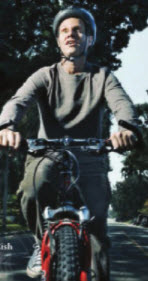 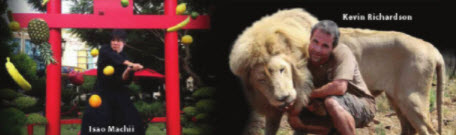 DịchNhìn vào các bức tranh này. Bạn nghĩ những người trong bức tranh có thể làm gì? Chọn đáp án đúng.Answer1. without seeing2. cut fruit with his sword3. live with dangerous animalsB. Listen. Circle T for True or F for False1. Daniel Kish can swim.                                                                     T     F2. Kish was a TV show.                                                                       T     F3. Isao Machii can cut a tennis ball traveling as fast as a plane.        T     F4. Kevin Richardson is also called the "Lion Talker."                          T     FDịchNghe. Khoanh T với câu trả lời đúng và F cho câu trả lời sai1. Daniel Kish có thể bơi.2. Kish đã từng lên TV.3. Isao Machii có thể   cắt quả bóng bàn đang di chuyển với vận tốc nhanh như một chiếc máy bay.4 Kevin Richardson còn được gọi là ngời nói chuyện với sư tử.AnswerĐang cập nhật...~/~Giải bài tập Tiếng Anh 6 sách Cánh Diều Unit 7: Can you do this? - The Real World do Đọc tài liệu tổng hợp, hi vọng sẽ giúp các em học tốt môn Tiếng Anh 6 thật thú vị và dễ dàng.